10 ДЕНЬ- 15.06.2021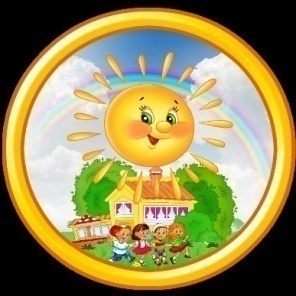 «Всемирный день ветра»Предупредить детей о предстоящей 16 июня фотовыставке «Наша дружная семья»Принести фото семьи, подписать отряд и фамилию семьи.№МероприятиеВремяОтветственный1.Приём детей8.00-8.50(по отрядам)Воспитатели2.Утренняя зарядка8.50-9.10Данилова И.Г.Кузьмина М.А.-вожатая3.Утренняя линейка(знакомство с мероприятиями дня)9.10-9.20Кузьмина М.А.-вожатая4.Завтрак (проветривание помещений)9.20-9.50Зав. производствомВоспитатели5.Из истории праздника «День ветра»(Историческая информация о парусном флоте, ветряных мельницах)9.50-10.20Воспитатели6.Изготовление воздушного бумажного змея (показ видео).Изготовление по образцу.Запуск.10.20-12.00Воспитатели4,5 отрядов7.Мероприятие « Праздник ветерка»12.00-13.00Вожатая4,5 отряды8.Внеклассное мероприятие в актовом зале с презентацией «Разрушительная сила ветра»10.20-11.20Вожатая1,2,3 отряды9.Изготовление воздушного бумажного змея (показ видео).Изготовление по образцу.Запуск.11.20-13.00Воспитатели1,2,3 отрядов10.Обед13.10-13.40Зав. производствомВоспитатели11.Поездка в бассейн14.00Ответственный воспитатель12.Дневной сон13.40-15.40Воспитатели13.Полдник ( проветривание спальных помещений)15.40-16.00Зав. производствомВоспитатели14.Настольные игры, игры на свежем воздухе16.00-17.00Воспитатели15Линейка. Подведение итогов дня17.15Вожатая16Уход домой17.30